St. Mary Catholic Booster Club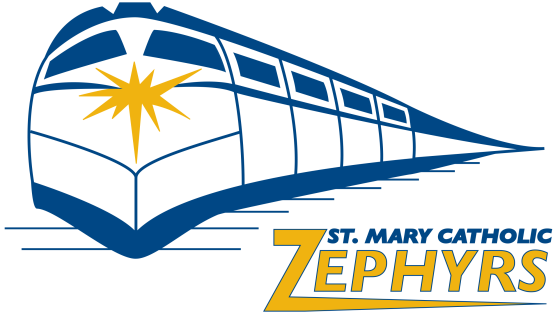 5/14/20206:00 pm    	                              Zoom Virtual Meeting     Booster Club AgendaApproval of Previous Meeting Minutes from 3/11/2020 – Dave Thone2019/20 Budget Update – Dave ThoneAthletic Director Report (High School and Middle School) – Matt Schoultz & Rachel EggertStanding Committees for 2019/20Concession Purchasing – Tiffany Vosters Sports/Activities Books – Jeff Braatz/Trisha AkeySpirit Stop – Tara GagneGZO – Patti Purcell Middle School Basketball Tournaments – Dave Thone Additional Topics / Open Agenda The St Mary Catholic Booster Club is taking nominations for a 2-year term for these open positions.  Terms start August 2020 President Secretary Concession Purchaser SMCS Apparel Sales (Tara will be staying engaged with team sports’ apparel). We have an opening for SMCS Apparel Sales)         b.	Assistance is needed  to help a press box & storage shed by the softball field - TBDAdjournNext Meeting: Wednesday June 10th, 2020 (2nd Wednesday of the month)